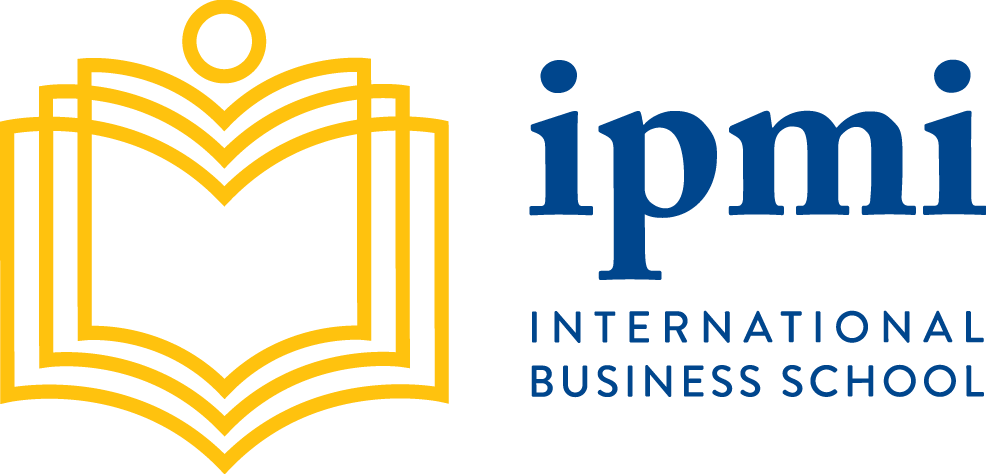 Mid term / FINAL examination (UTS/UAS)ODD / EVEN Semester ACADEMIC YEAR 2023/2024IPMI INTERNATIONAL BUSINESS SCHOOLDirections:This is a take home exam, and please have it ready by the due date on December 28, 2023 by 8 PMThis is a take home exam (in groups) on Accounting & FinancePlease ensure that your individual work is due on December 31, 2023 at 23:59 PM (this is to allow us to evaluate on the papers & potentially the papers will be selected for journals)Problems/Questions (if any)Provide the Accounting & Finance issues relevant to the project of your choiceName:Dety Nurfadilah, MBANailul Fauziah, MBADr. Samuel PD AnantadjayaStudent ID:Course:	:Current Issues in Business & ManagementDay/date:Study Program:	:Business Administration (BA)Duration:      minutesWeight:2 credit unit  Opened Books/Closed Books/ Essay/Presentation/  Observation/Field Study/Others: Papers  Opened Books/Closed Books/ Essay/Presentation/  Observation/Field Study/Others: Papers  Opened Books/Closed Books/ Essay/Presentation/  Observation/Field Study/Others: PapersReference(textbooks, etc.):Acknowledged by:All published material and/or online sources on;Accounting and/orFinance(Liza A. Maureen Nelloh, SE., MM, CDM)Head of BBA ProgramAll published material and/or online sources on;Accounting and/orFinance(Liza A. Maureen Nelloh, SE., MM, CDM)Head of BBA Program